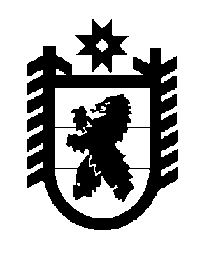 Российская Федерация Республика Карелия    ПРАВИТЕЛЬСТВО РЕСПУБЛИКИ КАРЕЛИЯРАСПОРЯЖЕНИЕот  18 апреля 2016 года № 298р-Пг. Петрозаводск Внести в распоряжение Правительства Республики Карелия 
от 9 августа 2011 года № 438р-П (Собрание законодательства Республики Карелия, 2011,  № 8, ст. 1280; 2013, № 12, ст. 2328; 2014, № 12, ст. 2350; 2015, № 7, ст. 1437) следующие изменения:1) в преамбуле цифры «2011 – 2015» заменить цифрами «2015 – 2020»;2) в составе рабочей группы, образованной вышеуказанным распоряжением:а) включить в состав рабочей группы Амирову Э.С. – начальника отделения (территориальное, г. Петрозаводск) федерального государственного казенного учреждения «Западное региональное управление жилищного обеспечения» Министерства обороны Российской Федерации (по согласованию);б) указать новую фамилию Волковой З.В. – Щербина.           ГлаваРеспублики  Карелия                                                              А.П. Худилайнен